Emergency Short-term Loan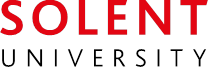 Application form 2021-22If you are experiencing a delay in your student funding and have no other funds available, you can apply for an emergency short-term loan to assist with basic living costs.  For full eligibility criteria, please refer to the leaflet “Emergency short-term loans – Terms and Conditions.”   Loans are discretionary and not given on demand.Student Finance Entitlement summary for 2021-22 (this MUST show your name & Customer Ref. Number) EU* Student Funding – confirmation of your EU tuition fee loan for 2021-22 EU* Students: proof of funds you plan to repay the emergency loan fromEvidence of rent/mortgage (if applying for help with this)1 month of your most recent bank statements showing you have reached your maximum overdraft limit or evidence why you cannot get an overdraft. N.B. Cashpoint slips are not acceptable.*Students with settled and pre-settled statusHOW TO SUBMIT YOUR APPLICATION AND EVIDENCE:Failure to follow these guidelines may result in your form being refused or severely delayed.IMPORTANT!   We will accept; screenshots/attachments/photos of evidence.  However, in order to process your application, we need:Clear, legible documents.  Pixelated or small print will not be accepted.You must name EACH document clearly e.g. Barclays bank statement 1; Tenancy agreement etc. Bank statements must be clear and in date order.  They should follow on from the previous month, without any missing pages.We need up to date evidence regarding your circumstances.We cannot accept individual attachments for documents i.e. bank statements.  Combine your evidence as much as possible, preferably onto 1 attachment:If you have ADOBE ACROBAT PRO DC (Solent University has this available on windows 10):https://acrobat.adobe.com/uk/en/acrobat/how-to/merge-combine-pdf-files-online.htmlHere’s how to combine and merge your files into one PDF: Open Acrobat DC to combine files: Open the Tools tab and select "Combine files." Add files: Click "Add Files" and select the files you want to include in your PDF. You can merge PDFs or a mix of PDF documents and other files.​       This can be found on your university PC/Laptop start menu: 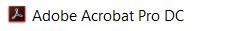 You must email in your completed application form and evidence to student.funding@solent.ac.uk    If no, please state why not and how you are funding your living costs:If you are an EU student, have you applied for a Tuition Fee Loan                           Yes            No Do you have a student bank account with an interest-free overdraft?                      Yes             No If yes, what is your overdraft limit?  £……………….   and what is your current balance?     £ ……………………….If no, please state why: (we do advise you have an interest free overdraft if possible)Are your family able to help you, financially?                                                          Yes             No If yes, how much do they give you?						      £ ………..……..pw/pcmAre you currently working? 							                Yes             No If yes, how much do you earn per week / month?                                                  £ ……..……...pw/pcmDo you have any savings?                                                                                        Yes             No If yes, how much?									       £ …………………………….Please explain the reasons why you require a short-term emergency loan.Please detail what essential expenditures you are likely to have for the next four weeks.………………………………………………………………………………………………………….………………..…………………………………………………………………………………………………………………………………………………………………………………………………………………………………………………………………………………………………………………………………………………………………………………………………………………………………………………………………………………………………………………………………………………………………………………………………………………………………………………Continue on a separate sheet if necessary, and attach to the email.Short-term loans are expected to be repaid within 30 days or when your student loan payment is due (whichever is sooner).  Please tell us what source of income will you be repaying the loan from? ………………………………………………………………………………………………………………………………………………………………………………………………………………………………………………………………………………………………………………………………………………………………………………………………………………………………………………………………………………………………….……………... ………………………………………………………………………………………………………….……………...Continue on a separate sheet if necessary, and attach to the email.I declare the information given on this form is true, complete and accurate to the best of my knowledge.I agree to repay any loan on or before the agreed repayment date, and will inform the income team (income.team@solent.ac.uk ) of any delay. Student’s Signature: …………………………………………………………………………………………   Date: ………. / ………. / ………..Please email your application and all evidence to student.funding@solent.ac.uk . You will then receive a phonecall from a Funding adviser to discuss your application.Section 2 – PERSONAL DETAILSStudent Number (as on your student ID card)Student Number (as on your student ID card)QQFirst NameSurnameSurnameSurnameSurnamePhone NumberPhone NumberWhere are you living during term time?(please circle)Where are you living during term time?(please circle)At home (state where):…………………….  /   At University At home (state where):…………………….  /   At University At home (state where):…………………….  /   At University At home (state where):…………………….  /   At University At home (state where):…………………….  /   At University At home (state where):…………………….  /   At University At home (state where):…………………….  /   At University At home (state where):…………………….  /   At University At home (state where):…………………….  /   At University At home (state where):…………………….  /   At University At home (state where):…………………….  /   At University At home (state where):…………………….  /   At University At home (state where):…………………….  /   At University At home (state where):…………………….  /   At University At home (state where):…………………….  /   At University At home (state where):…………………….  /   At University At home (state where):…………………….  /   At University At home (state where):…………………….  /   At University At home (state where):…………………….  /   At University Section 3 – COURSE DETAILSCourse Name:Current year of course (Please circle)                 Foundation1234Are you currently repeating a year of study?  (Please circle)                 YesYesYesNoNoIf yes, why are you repeating? (Please circle)                 SuspendedFailed YearFailed YearChanged Course / UniversityChanged Course / UniversitySection 4 – YOUR FUNDINGHave you applied for UK funding (maintenance loan)?  (Please circle)                  YesYesYesYesNoNoNo If yes, when?			                                                            Date:  Section 5 – REASONS FOR A SHORT-TERM LOANSection 6 – LOAN REPAYMENTSection 7 – DECLARATION 